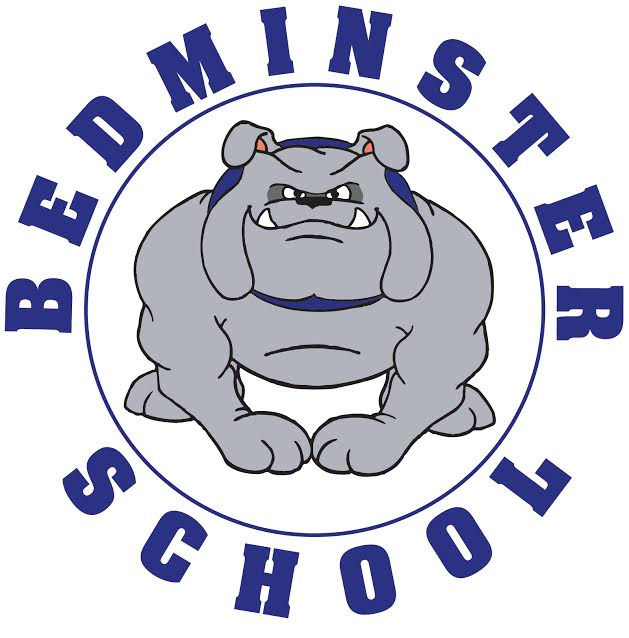 SAVE THE DATE!2nd ANNUAL BOOKS AND BUDDIES CAFÉ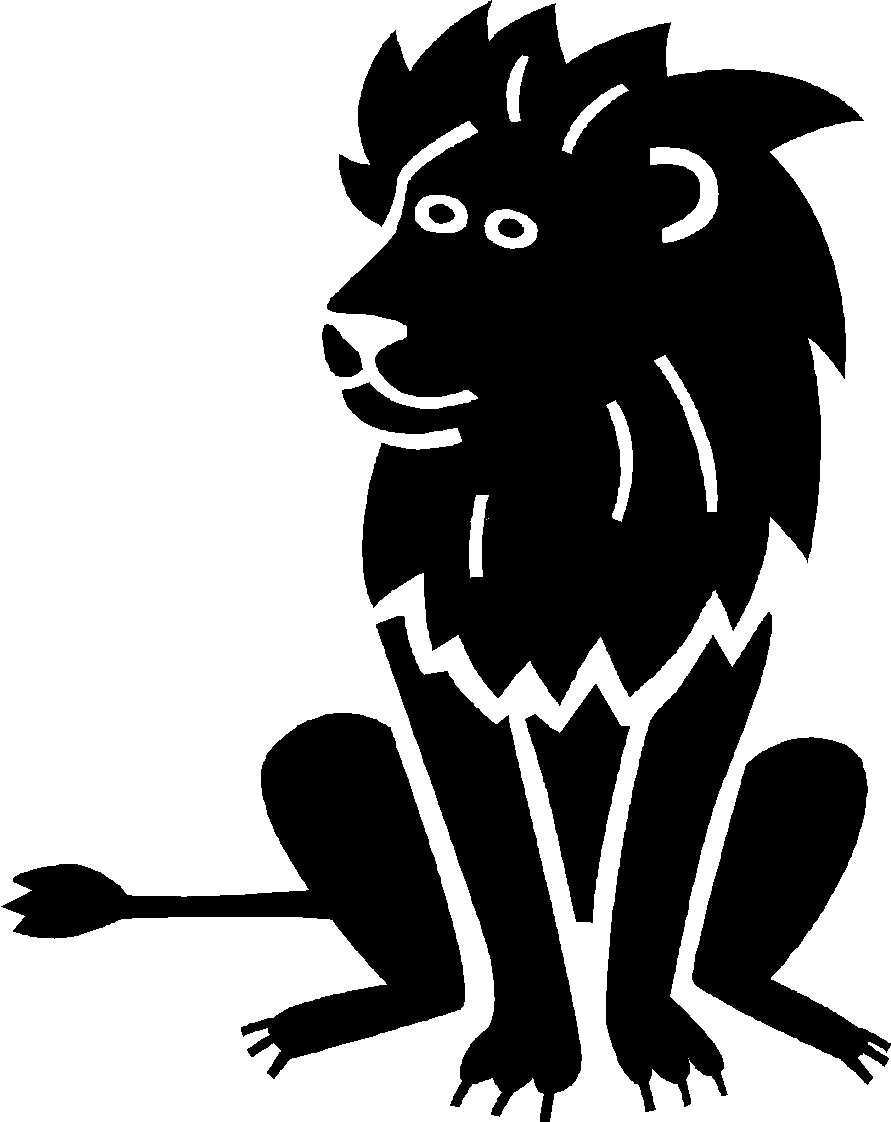 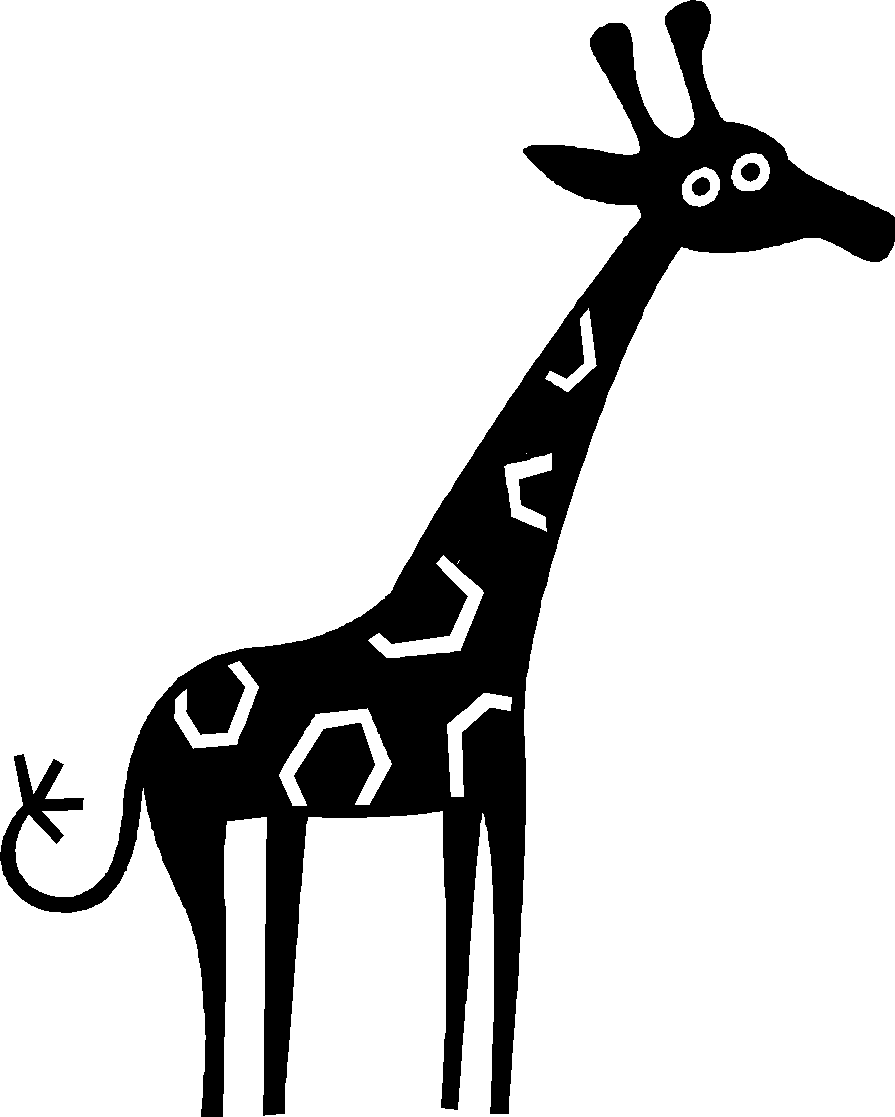 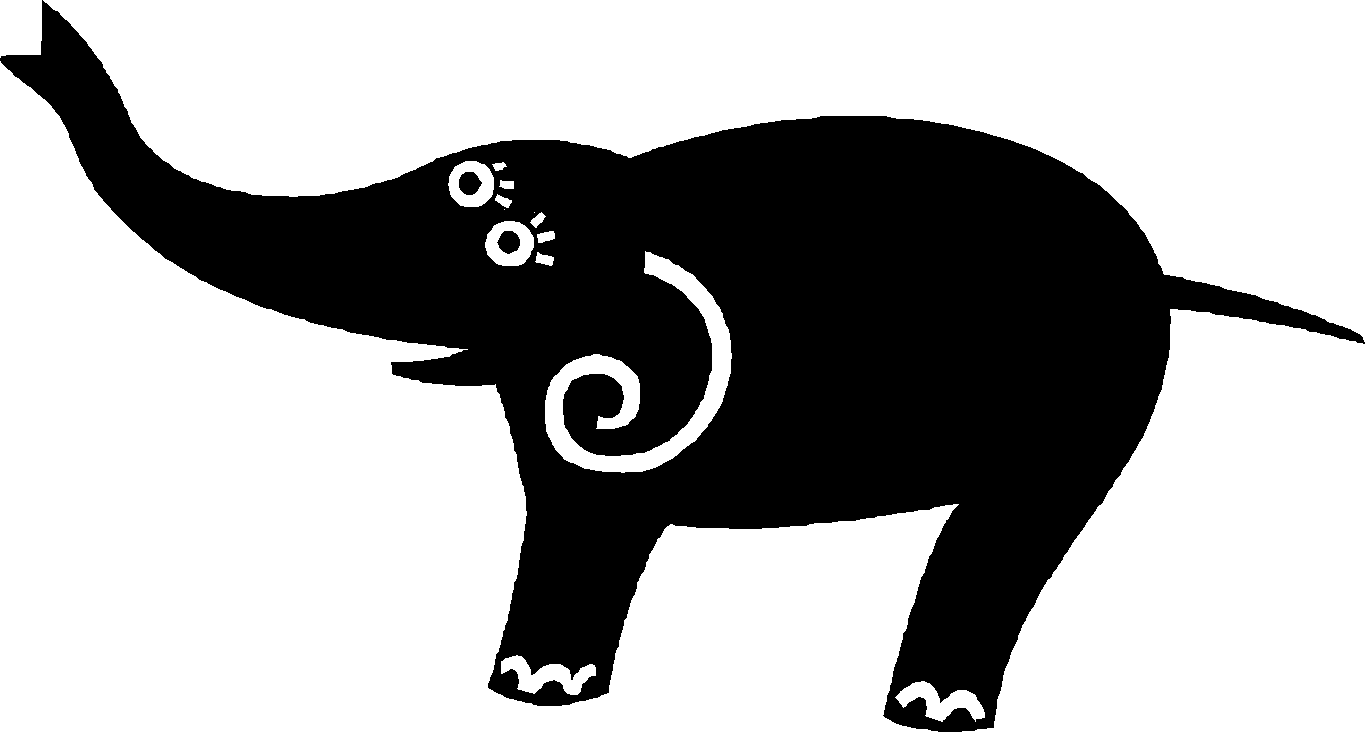 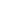 Wednesday, February 7, 2018 6:00 - 7:00 pm ~ Bedminster Cafetorium A fun-filled evening of reading and sharing! Choose from a menu of outstanding books with the help of our 4th and 5th grade volunteers! Open to children in grades preK-3~ Stuffed Buddy Collection ~Gently used stuffed animals donations will be collected for Joshua's Closet to support The Cancer Institute of New Jersey Stay tuned for further details! 